Disponibilità di posti per: TESI SPERIMENTALE MAGISTRALE in Biotecnologie Mediche, Biotecnologie Molecolari e Cellulari e Biologia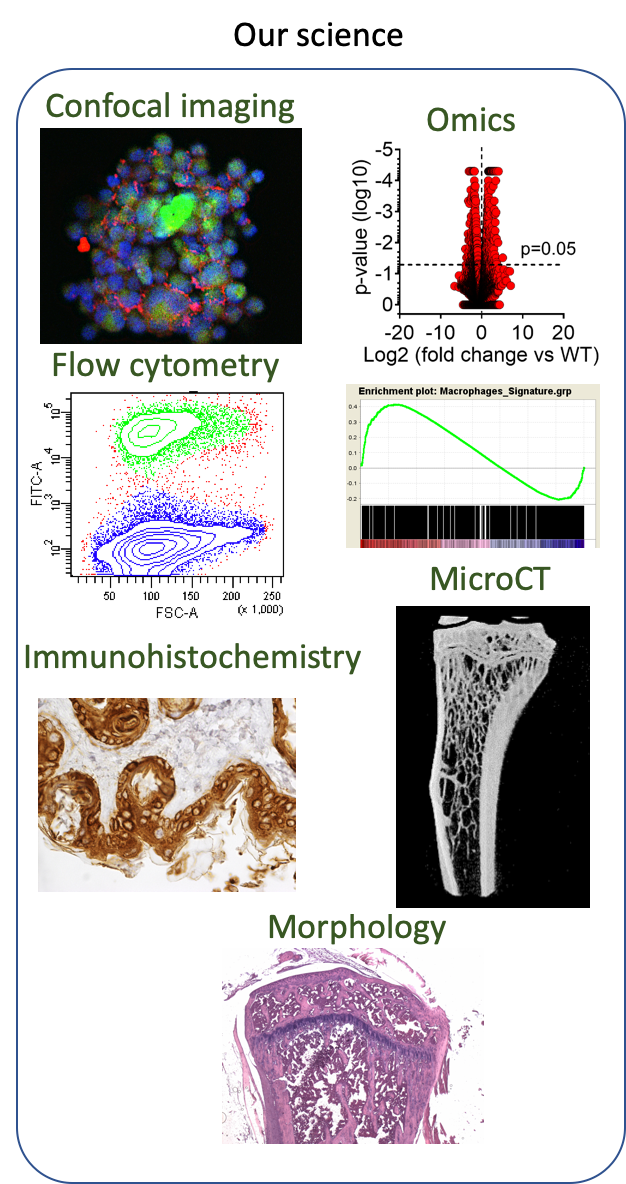 Si comunica la disponibilità di posti per TESI SPERIMENTALE MAGISTRALE in Biotecnologie Mediche, Biotecnologie Molecolari e Cellulari e Biologia, presso i laboratori afferenti all’area della Morfologia e Funzione dei Tessuti Muscolo-Scheletrici, diretti dalla Prof.ssa Anna Maria Teti, dalla Prof.ssa Nadia Rucci e dal Dott. Mattia Capulli. Il gruppo vanta, nel suo complesso, una produzione scientifica di rilevanza internazionale e l’accesso a finanziamenti per sostenere diverse linee di ricerca dedicate allo studio delle patologie muscolo-scheletriche.Il gruppo di ricerca accoglie studenti da Università straniere ed ha numerose collaborazioni con gruppi di ricerca in Italia e all’estero. Criteri di selezioneTitolo preferenziale: laurea triennale con votazione 110/110 e lodeCompetenze: ottima conoscenza teorica delle tecniche istologiche, della biologia cellulare e molecolare e della lingua ingleseGli interessati possono inviare il curriculum vitae al seguente indirizzo bonesecr@univaq.it entro il 31 maggio 2019.